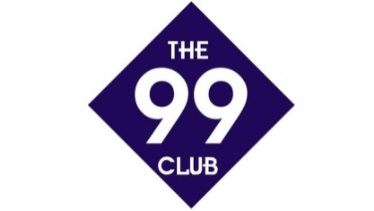 12% of 10015÷216 x 37 x 850 x 1710 x 1830 x 2560 ÷ 79 x 1.516 x ½256÷8010% of 118 x 714(5)13 x 1248÷1628 x 0.25135 ÷9256÷448 x 21280÷2¾ of 800.25 x 2810²5 x 2.2560÷81.5 x 920 x 32560÷80½ x 1664 x 0.510³99 x 720²156÷131³256÷89 x 152 x 4817 x 5100 x 0.32.2 x 56 x 19128÷647²+150.5 x 2001²5 x 170½ of 2000.5 x 17230÷100085÷512 x 13(6x2)+8600÷228 x 0.5230÷100128÷20.6 x 1003 x 16¼ of 802³+3²34 x 202 x 30½ of 8050% of 20019 x 63 x 205(14)8 x 811 x 116+8x2300 x 1163 x 5210÷70660 ÷ 336² + 2²699 x 120% of 721000÷10054 x 3(7+2)x80.5x65 x 63660 ÷ 20315÷63100 x 1010% of 721000 ÷10333÷12/5 of 70 0³2²+6²315÷5333 ÷ 10333÷103 x 545² + 6²33 x 204³+5³20 x 33699÷15³10 x 1007 x 2 x 34³11 x 3009 x 68